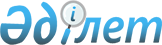 О внесении изменений в решение Уилского районного маслихата от 6 января 2020 года № 370 "Об утверждении бюджета Саралжинского сельского округа на 2020-2022 годы"
					
			С истёкшим сроком
			
			
		
					Решение Уилского районного маслихата Актюбинской области от 30 марта 2020 года № 396. Зарегистрировано Департаментом юстиции Актюбинской области 6 апреля 2020 года № 6968. Прекращено действие в связи с истечением срока
      В соответствии со статьей 109-1 Бюджетного кодекса Республики Казахстан от 4 декабря 2008 года, статьей 6 Закона Республики Казахстан от 23 января 2001 года "О местном государственном управлении и самоуправлении в Республике Казахстан", Уилский районный маслихат РЕШИЛ:
      1. Внести в решение Уилского районного маслихата от 6 января 2020 года № 370 "Об утверждении бюджета Саралжинского сельского округа на 2020-2022 годы" (зарегистрированное в Реестре государственной регистрации нормативных правовых актов № 6656, опубликованное 14 января 2020 года в эталонном контрольном банке нормативных правовых актов Республики Казахстан в электронном виде) следующие изменения:
      в пункте 1:
      в подпункте 1):
      доходы 
      цифры "63 647" заменить цифрами "67 395";
      в том числе:
      поступление трансфертов
      цифры "61 811" заменить цифрами "65 559";
      в подпункте 2):
      затраты 
      цифры "63 647" заменить цифрами "68 485,6"
      в подпункте 5):
      дефицит бюджета (профицит)
      цифру "0" заменить цифрами "-1090,6";
      в подпункте 6):
      финансирование дефицита бюджета (использование профицита)
      цифру "0" заменить цифрами "1090,6";
      используемые остатки бюджетных средств
      цифру "0" заменить цифрами "1090,6".
      2. Приложение 1 указанного решения изложить в новой редакции согласно приложению к настоящему решению.
      3. Государственному учреждению "Аппарат Уилского районного маслихата" в установленном законодательством порядке обеспечить государственную регистрацию настоящего решения в Департаменте юстиции Актюбинской области.
      4. Настоящее решение вводится в действие с 1 января 2020 года. Бюджет Саралжинского сельского округа на 2020 год
					© 2012. РГП на ПХВ «Институт законодательства и правовой информации Республики Казахстан» Министерства юстиции Республики Казахстан
				
      Председатель сессии Уилского 
районного маслихата 

И. Бергалиев

      Секретарь Уилского 
районного маслихата 

Е. Жиеналин
Приложение к решению Уилского районного маслихата от 30 марта 2020 года № 396Приложение 1 к решению Уилского районного маслихата от 6 января 2020 года № 370
категория
категория
категория
категория
сумма 
(тысяч тенге)
класс
класс
класс
сумма 
(тысяч тенге)
подкласс
подкласс
сумма 
(тысяч тенге)
Наименование
сумма 
(тысяч тенге)
1. Доходы
67395
1
Налоговые поступления
1640
01
Подоходный налог
30
2
Индивидуальный подоходный налог
30
04
Налоги на собственность
1610
1
Налоги на имущество
30
3
Земельный налог
80
4
Налог на транспортные средства
1500
2
Неналоговые поступления
196
01
Доходы от государственной собственности
176
5
Доходы от аренды имущества, находящегося в государственной собственности
176
06
Прочие неналоговые поступления
20
1
Прочие неналоговые поступления
20
4
Поступления трансфертов
65559
02
Трансферты из вышестоящих органов государственного управления
65559
3
Трансферты из районного (города областного значения) бюджета
65559
функциональная группа
функциональная группа
функциональная группа
функциональная группа
функциональная группа
сумма 
(тысяч тенге)
функциональная подгруппа
функциональная подгруппа
функциональная подгруппа
функциональная подгруппа
сумма 
(тысяч тенге)
администратор бюджетных программ
администратор бюджетных программ
администратор бюджетных программ
сумма 
(тысяч тенге)
программа
программа
сумма 
(тысяч тенге)
Наименование
сумма 
(тысяч тенге)
ІІ. Затраты
68485,6
01
Государственные услуги общего характера
17885,6
1
Представительные, исполнительные и другие органы, выполняющие общие функции государственного управления
17885,6
124
Аппарат акима города районного значения, села, поселка, сельского округа
17885,6
001
Услуги по обеспечению деятельности акима города районного значения, села, поселка, сельского округа
17885,6
04
Образование
46062
1
Дошкольное воспитание и обучение
46062
124
Аппарат акима города районного значения, села, поселка, сельского округа
46062
004
Дошкольное воспитание и обучение и организация медицинского обслуживания в организациях дошкольного воспитания и обучения
46062
07
Жилищно-коммунальное хозяйство
4538
3
Благоустройство населенных пунктов
4538
124
Аппарат акима города районного значения, села, поселка, сельского округа
4538
008
Освещение улиц в населенных пунктах
1338
009
Обеспечение санитарии населенных пунктов
500
011
Благоустройство и озеленение населенных пунктов
2700
15
Трансферты
0
1
Трансферты
0
124
Аппарат акима города районного значения, села, поселка, сельского округа
0
V. Дефицит бюджета (профицит)
-1090,6
VI. Финансирование дефицита бюджета (использование профицита)
1090,6
08
Используемые остатки бюджетных средств
1090,6
01
Остатки бюджетных средств
1090,6
1
1
Свободные остатки бюджетных средств
1090,6